नेपाल सरकार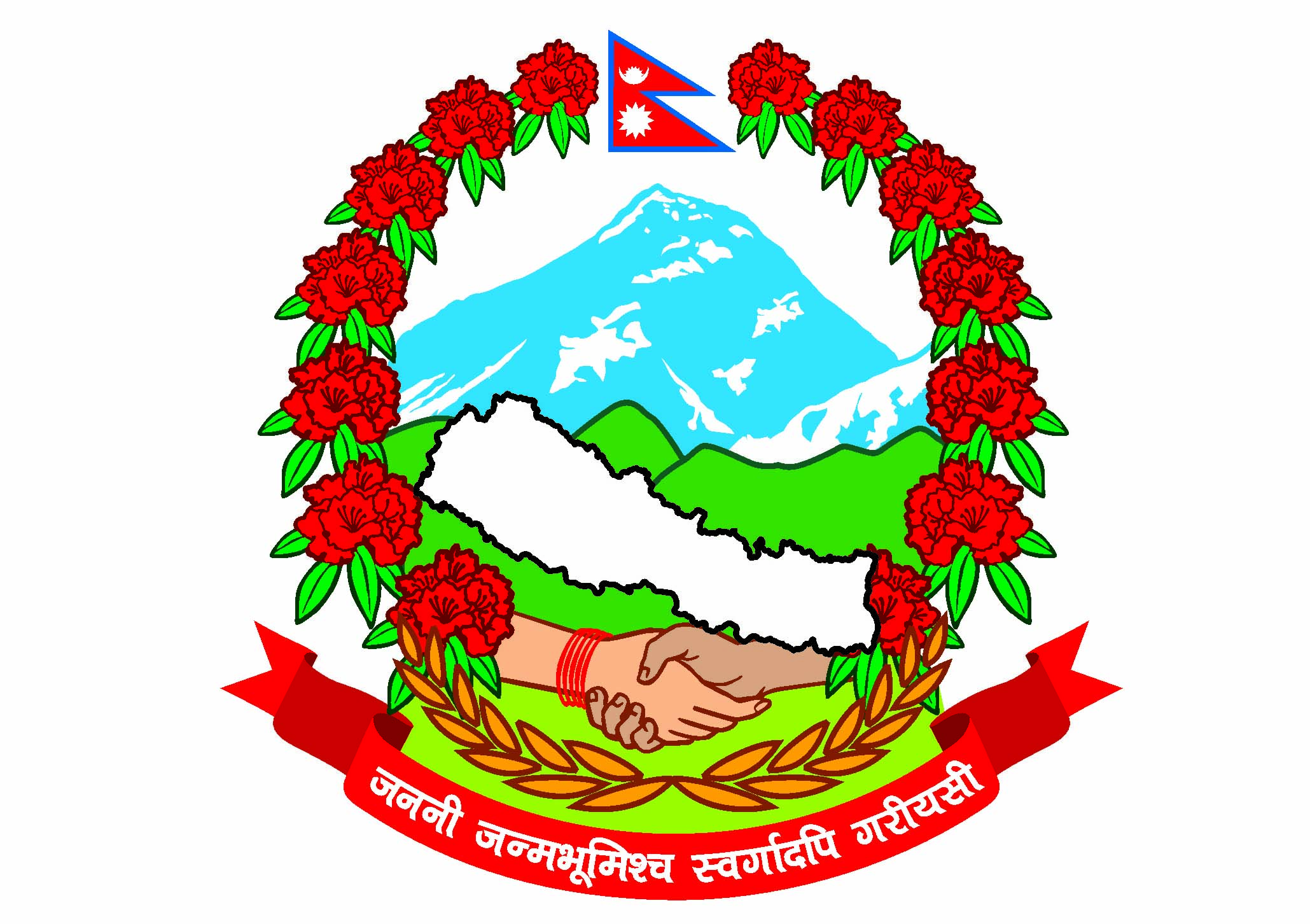 प्रधानमन्त्री तथा मन्त्रिपरिषद्को कार्यालयराजस्व अनुसन्धान विभाग हरिहरभवन, पुल्चोक, ललितपुरमितिः 2077।12।25प्रेस विज्ञप्‍ती	झुट्टा तथा नक्कली म".अ.कर विजक प्रयोग गरी राजस्व छलि गर्ने पर्सा जिल्ला, बेलवा गा.वि.स.-5 बस्ने अभिनास इण्टरनेश्नल प्रा.लि. (स्थायी लेखा नम्बर 603571620) को सञ्चालक प्रविन्द्र साह गोढसमेतaf^ रु. 5,29,85,129।- (अक्षरेपी पाँच करोड उन्तीस लाख पचासी हजार एक सय उन्तीस रुपैयाँ मात्र।) विगो असुल गरी जरिवाना र कैद मागदावी लिई मिति 207७-१२-24 गते उच्च अदालत पाटनमा मुद्दा दर्ता गरिएको ।	अभिनास इण्टरनेश्नल प्रा.लि. (स्थायी लेखा नम्बर 603571620) को सञ्चालक प्रविन्द्र साह तथा उक्त फर्मको बैंक खाता सञ्चालक मो. जाबिर अन्सारी समेतले मालबस्तु स्थानीय खरिद तथा आयात नगरी, झुट्टा खरिद देखाई विभिन्न फर्महरूलाई विक्री बीजक जारी गरी उक्त फर्महरूबाट विक्री रकम भुक्तानी लिई सो बीजक मार्फत असुल गरेको मूल्य अभिवृद्धि कर रकम सरकारी कोषमा दाखिला नगरेको र विभिन्न फर्महरूलाई नक्कली एवं झुट्टा बीजक उपलब्ध गराई जालसाजी गरी प्रपञ्च रची मूल्य अभिवृद्धि कर र आयकर समेतको राजस्व चुहावटको कसूर गरेको देखिएको । प्रतिवादीले राजस्व चुहावट (अनुसन्धान तथा नियन्त्रण) ऐन, २०५२ को दफा ३ ले निषेधित एवं सोही ऐनको दफा ४ को खण्ड (क), (ख), र (छ) बमोजिम कसुर गरी मु.अ.कर तर्फ रु. 1,89,42,932.-, आयकर तर्फ रु. 2,97,15,832.- र लाभांस कर तर्फ रु.43,26,365.- राजस्व चुहावट गरेकोले राजस्व चुहावट (अनुसन्धान तथा नियन्त्रण) ऐन, 2052 को दफा २(छ१) बमोजिम समेत गरी मु.अ.कर तर्फ रु. 1,89,42,932.-, आयकर तर्फ रु. 2,97,15,832.- र लाभांस कर तर्फ रु.43,26,365.- समेत कूल जम्मा विगो रु. रु.5,29,85,129।- (अक्षरेपी पाँच करोड उन्तीस लाख पचासी हजार एक सय उन्तीस रुपैयाँ नौ मात्र।)  राजस्व चुहावट गरेको वारदात स्थापित हुन आएकोले अभिनास इण्टरनेश्नल प्रा.लि. (स्थायी लेखा नम्बर 603571620) को सञ्चालक प्रविन्द्र साह गोढ तथा उक्त फर्मको बैंक खाता सञ्चालक मो. जाबिर अन्सारी समेतलाई उल्लिखित कसूर अपराधमा राजस्व चुहावट (अनुसन्धान तथा नियन्त्रण) ऐन, 2052 को दफा २३ को उपदफा (१) र (३) तथा सोही ऐन (पहिलो संशोधन -2076) को दफा २३(१), २३(१) को खण्ड (घ) र २३ (४) वमोजिम विगो रकम रु. 5,29,85,129।- असुल उपर गरी जरिवाना र कैद सजाय हुन माग दावी लिई मिति 207७-१२-24 गते उच्च अदालत पाटन ललितपुरमा मुद्दा दर्ता गरिएको। सूचना अधिकारीराजस्व अनुसन्धान विभाग